Eiken writingLet’s learn how to write short essays for Eiken! You will need three sentences:Sentence 1: Introduction (I like… / Yes, I do…/No, I don’t…/I enjoy…)Sentence 2: Reason 1 (First…)Sentence 3: Reason 2 (Second, Also, In addition…)In total, you will need between 25 - 35 words. 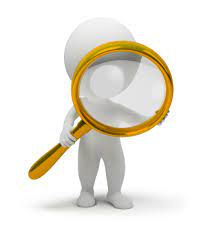 PracticeQUESTION: Which do you like better, hot weather or cold weather?Answer: I like hot weather better. First, I can enjoy swimming in the pool when the weather is hot. Also, I like to eat ice cream on hot summer days.Circle the introduction, the first reason and the second reasonWhat words are used at the beginning of Reason 1 and Reason 2?_______________________			_____________________Try to use these words when you write your answer! 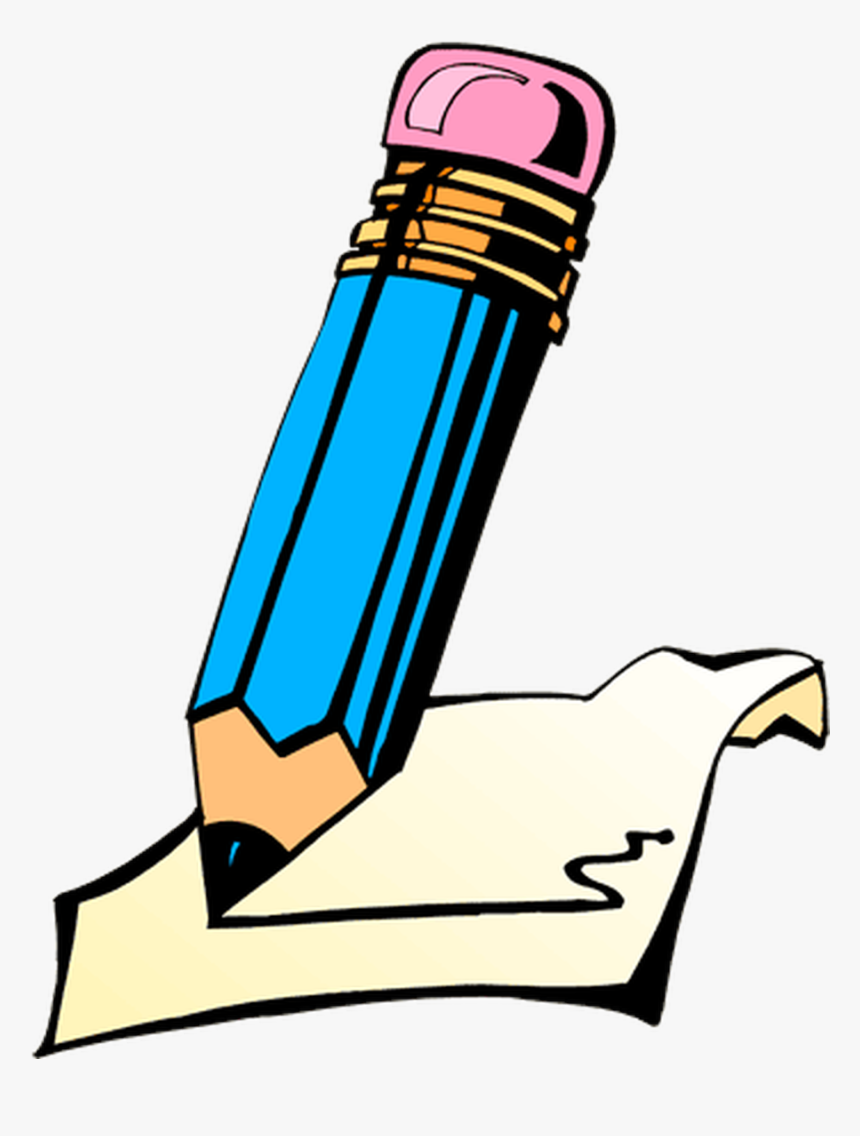 Writing●あなたは，外国人の友達から以下の QUESTION をされました。 ● QUESTION について，あなたの考えとその理由を 2 つ英文で書きなさい。 ● 語数の目安は25語～35語です。 ● 解答は，解答用紙のＢ面にあるライティング解答欄に書きなさい。解答欄の外に書かれたものは採点されません。 ● 解答が QUESTION に対応していないと判断された場合は，0 点と採点 されることがあります。QUESTION をよく読んでから答えてください。QUESTION:What do you enjoy doing on weekends? Introduction: What activity do you like to do?________________________________________________________________________________________________________________Reason 1: Why?________________________________________________________________________________________________________________Reason 2: Another reason why?________________________________________________________________________________________________________________Second question●あなたは，外国人の友達から以下の QUESTION をされました。 ● QUESTION について，あなたの考えとその理由を 2 つ英文で書きなさい。 ● 語数の目安は25語～35語です。 ● 解答は，解答用紙のＢ面にあるライティング解答欄に書きなさい。解答欄の外に書かれたものは採点されません。 ● 解答が QUESTION に対応していないと判断された場合は，0 点と採点 されることがあります。QUESTION をよく読んでから答えてください。QUESTION:Do you like going to festivals in the summer?_______________________________________________________________________________________________________________________________________________________________________________________________________________________________________________________________________________________________________________ words